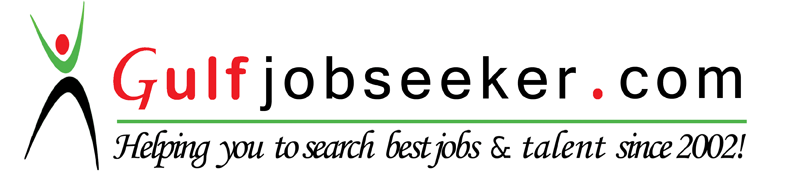 Contact HR Consultant for CV No:   341626                                                                                                                                                  E-mail: response@gulfjobseekers.com                                                                                                                         Website: http://www.gulfjobseeker.com/employer/cvdatabasepaid.phpObjectiveEnthusiastic about dental health and enjoy educating patients on dental care and hygiene. With my educational background and practical experience through my internship, I am looking for a challenging position to apply my thorough knowledge and gain expertise.    Education Passed  HAAD  license Bachelor of Dental Sciences & Surgery, BDS.                                                     Sept.2010- Sept.2015Ras Al Khaimah Medical And Health Sciences University                                UAE- RAS AL KHAIMAH ExperienceJunior Clinical instructor at Ajman University of Sciences & Technology.              Nov.2016 up to date  Internship year of experience at  RAK College of Dental Science .                        Sept.2015 to Aug.2016OMF Department at Saqar Hospital .                                                                        26.08.2015 _23.7.2015 Interests Recent Attended Dental Conferences, WorkshopsDental Conferences attended between (2011-2016)Internship Experience OperativeUsed different filling types on patients, and dealt with cases involving all types of classes ( cavity preparation class I , II , III , IV ,V , VI )Performed filling with retentive pinEndodontics Handled cases involving root canal treatment in all teeth from 7th to the central incisor in both jaws as well as pulp cappingsCare of patients with personal attention while performing root canal treatment Performed retreatment of RCT PeriodontologyPerformed scalling , root planning and minor periodontal surgeries Examined patients oral X-Rays Performed teeth polishingOral SurgeryBlock & infiltrative techniques of anesthesiaFulfilled requirements in extraction in all teeth from 8th to the central incisor of upper and lower jaws Minor surgical extractions “separation & impacted wisdom teeth”Applied different methods of suturing  Treated dry socket PedodonticsApplied different child behavior management methods in treating cases of pulpotomy, pulpectomy to RCT , fissure sealants, fillings , SS crowns and extractions.Space maintainerProsthodontics Fulfilled  requirements in both removable prosthesis ; partial and complete dentures Performed rehabilitation for oral cavity on geriatric patients Fulfilled requirements in fixed prosthesis ; crowns and bridges Preventive DentistryConducted School Health Oral Hygiene Program Pit & Fissure Sealant ApplicationTopical Fluoride ApplicationDental Public HealthConducted free oral hygiene check-ups to the publicInstructed patients on the best methods for practical oral hygiene Raised awareness to the community & rural areas about oral hygiene using different means of communicationMy Aims  To develop myself &improvement of my knowledge.To complete my post- graduate program.(M.Sc& PhD ).To learn more from well qualified,experienced stuff members.To improve my self confidence through working in a team work.I liked this college so I hope to be one of the person who assists in growing up & developing of this major .FINALILY,I strongly believe in that future is made in the present only. Thus building a career in a growing and reputed institution and reaching the top by virtue of sheer hard work, continuous learning, strong determination and total commitment towards the profession is my prime goal.All documents and References are available upon requestClinical aspect* Clinical Oral Surgery.* X-Ray Interpretation.* Clinical general dentistry      (fixed prosthodontics , operative & endodontics )* Clinical oral medicine and pathologyResearch aspectsCLINCAL ASSESSMENT OF Success & Fail of dental implant in RAKCOD.September (2014 )21st Century Computer –Controlled Local Anesthesia(WORK SHOP) –Global Education Development Centre , Dubai September (2014 )3rdObturation seminar & Hand on (WORK SHOP) ,City Season Suites, DUBAIOctober (2014)Clinical Application Of Modern Technology to Achieve Excellence in Endodontic(WORK SHOP),INDEX CONFERECE & EXHIBITIONS , Dubai November (2014)Direct Veneer –THE INSTANT SMILE MAKER(WORK SHOP),Hilton Hamra Beach & Golf Resort ,RAK-UAEMAY (2015)LUMINEER SMILE DESIGN WORKSHOP ,LUMINEER CERINATE SMILE DESIGN (WORK SHOP),DUBAIOctober (2015)CONSCIOUS SEDATION PRACTICE FOR DENTISTRY (WORKSHOP) ,Global Education Development Centre , DubaiApril (2016)Digital Smile Design ( Jumeirah Beach Hotel)(WORK SHOP) , Dubai -UAEMay(2011)2nd RAMHSU Student Scientific Conference , RAKMHSU, RAK-UAE April(2012)The 1st Student Dental Conference, Collage of Dentistry of Sharjah University ,Sharjah-UAE May (2012)3rd National Genetic Disease Conference2012,RAKMHSU,RAK-UAEMay (2012)3rd National Genetic Disease Conference2012,RAKMHSU,RAK-UAE PARTICIPATING AS POSTER OF Squamous Cell Carcinoma CASEMarch  (2013)The 1st International Student Dental Conference, Collage of Dentistry of Sharjah University ,Sharjah-UAEFebruary (2015) PEDIA CARE a concise journey toward child’s oral care ,RAKMHSU,RAK-UAE  March (2015)DENTISTRY ROLE IN TREATING (OSA) & CEANIOFACIAL PAIN ..MEDICAL MODEL FOR TREATMENT, RAHMHSU ,RAK-UAEFebruary (2016)AEEDC (UAE International Dental Conference & Arab Dental Exhibition), Dubai-UAE